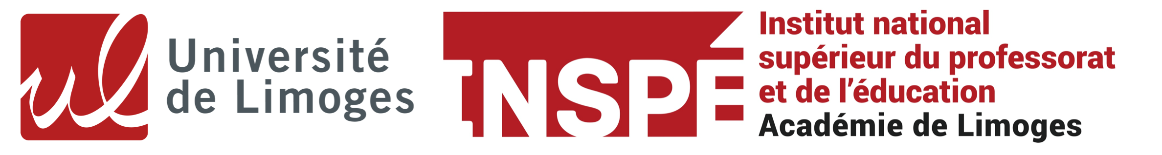 Évaluation de la soutenance du TER
Master 2 MEEF 2023/24Rapport du JuryTitre du mémoire ou de l'article : Nom, Prénom : Note mémoire (donnée par le jury le jour de la soutenance) :         …. / 20 (2)                                                               Note définitive  : …. / 20Le mémoire est-il susceptible (scientifiquement et formellement) d’être présenté en ligne sur le site internet de l’Université, accessible à tous ?OUI								NONCommentaires (si besoin) :Date, nom et signature des membres du jury :Items évaluésBarèmeEn lien avec les compétences professionnellesAptitude à légitimer/critiquer sa problématique au regard de l’expérience professionnelle..…/ 2CC2, CC14Justification du cadre théorique et des choix méthodologiques. Analyse critique de ces choix...…/ 4CC2, CC14Aptitude à exposer de manière ciblée et synthétique les résultats obtenus, à les contextualiser, à en faire une analyse critique distanciée. ..…/ 4CC2, CC9, CC14Intégration de la recherche dans la construction de la professionnalité. ..…/ 3CC2, CC14Capacité d’argumentation à l’oral et aptitude à répondre clairement, avec un recul critique aux questions posées...…/ 4CC2, CC7, CC14Qualité de l’expression orale et de la présentation assistée par ordinateur (aisance orale, niveau de langue, vocabulaire, syntaxe).Respect du temps imparti...…/ 3 CC7, CC9Note soutenance..…/ 20 (1)